Crna Gora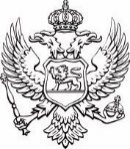 Ministarstvo ljudskih i manjinskih prava Br. 10-056/24-201                                                                                    19. februar 2024. godineNa osnovu člana 8 Uredbe o izboru predstavnika nevladinih organizacija u radna tijela organa državne uprave i sprovođenju javne rasprave u pripremi zakona i strategija („Službeni list CG”, broj 41/18), Ministarstvo ljudskih i manjinskih prava objavljujeSpisak nevladinih organizacija  koje nijesu dostavile  uredne i potpune predloge predstavnika/ica nevladinih organizacija koji/e su predloženi/e za člana/icu Komisije za raspodjelu sredstava za finansiranje projekata/programa nevladinih organizacija u 2024. godini u oblasti – zaštita lica sa invaliditetom od diskriminacije i promociju jednakosti.Na osnovu Javnog poziva nevladinim organizacijama za predlaganje predstavnika/ce za člana/icu Komisije za raspodjelu sredstava za finansiranje projekata programa nevladinih organizacija u 2024. godini u oblasti zaštita lica sa invaliditetom od diskriminacije i promociju jednakosti, koji je objavljen dana 02.02.2024. godine  pod brojem 10-056/24-117, na adresu Ministarstva ljudskih i manjinskih prava pristigli su predlozi nevladinih organizacija koji nisu uredni i potpuni u skladu sa kriterijumima iz člana 4 Uredbe o izboru predstavnika nevladinih organizacija u radna tijela organa državne uprave i sprovođenju javne rasprave u pripremi zakona i strategija („Službeni list CG”, broj 41/18).U nastavku su navedene nevladine organizacije koje su blagovremeno dostavile predloge, ali koji nisu uredni i potpuni u skladu sa kriterijumima iz člana 4 Uredbe.Za  kandidata MILISAV KORAĆ iz Podgorice:Udruženje za afirmaciju i podršku mladima, Podgorica - dokazi nijesu u skladu sa uslovima javnog poziva;NVO "Udruženje mještana i prijatelja sela Vuča-Berane", Berane - dokazi nijesu u skladu sa uslovima javnog poziva;NVO "Klaster pčelara OSI na sjeveru Crne Gore", Berane - dokazi nijesu u skladu sa uslovima javnog poziva;NVO "Udruženje za podršku djeci sa teškoćama u razvoju i njihovim porodicama Crne Gore, Podgorica - dokazi nijesu u skladu sa uslovima javnog poziva;Za kandidata VELIBOR VUKOVIĆ iz Podgorice:Udruženje za zaštitu prava radnika i nezaposlenih lica Opštine Bijelo Polje, Bijelo Polje - dokazi nijesu u skladu sa uslovima javnog pozivaNVO"Inovativni ključ", Bijelo Polje - Nepotpuna dokumentacija, odnosno nema biografije, kopije lične karte i traženih izjava kandidata;NVO "Ronilački klub - Tim ajkula", Bijelo Polje - dokazi nijesu u skladu sa uslovima javnog poziva;NVO "Bjelopoljski demokratski centar", Bijelo Polje - dokazi nijesu u skladu sa uslovima javnog poziva;NVO "Pomozi", Bijelo Polje - dokazi nijesu u skladu sa uslovima javnog poziva;NVU "Klub kulture", Bijelo Polje - dokazi nijesu u skladu sa uslovima javnog poziva;Udruženje vojnih invalida, Nikšić - dokazi nijesu u skladu sa uslovima javnog poziva;NVU "Inicijativa za bolje i humanije društvo, Plav - dokazi nijesu u skladu sa uslovima javnog poziva;NVO "Razvojni centar", Bijelo Polje - dokazi nijesu u skladu sa uslovima javnog poziva.MINISTARSTVO LJUDSKIH I MANJINSKIH PRAVA 